Робоча програма навчальної дисципліни “Моніторинг інформаційних технологій” для студентів, які навчаються за галуззю знань 05 “Соціальні та поведінкові науки” спеціальністю 051 “Економіка” спеціалізацією “Інформаційні технології в бізнесі” освітнього ступеня бакалавр.21 січня  2020 року – 20 с.Розробник: Мищишин О.Я.., доцент кафедри цифрової економіки та бізнес-аналітики, к. ф.-м. н., доцент.Розглянуто та ухвалено на засіданні кафедри цифрової економіки та бізнес-аналітики,Протокол № 6 від  21 січня 2020 р.Завідувач кафедри    _____________         	Шевчук І.Б.   	                                                            (підпис)                               (прізвище, ініціали)Розглянуто та ухвалено Вченою радою факультету управління фінансами та бізнесуПротокол № 7 від 23 січня 2020 р.© Мищишин О., 2020 рік© ЛНУ імені Івана Франка, 2020 рікЗМІСТ	1. ПОЯСНЮВАЛЬНА ЗАПИСКАПрограма вивчення нормативної навчальної дисципліни «Моніторинг інформаційних технологій» складена відповідно до освітньо-професійної програми підготовки бакалавра галузі знань 05 “Соціальні та поведінкові науки”.Предмет навчальної дисципліниПредметом навчальної дисципліни є ІТ-процеси, пов’язані з управлінням інформаційними технологіями, зокрема, з ІТ-моніторингом, а також методи та інструменти ефективного їх здійснення.Мета навчальної дисципліниМетою навчальної дисципліни є формування у студентів необхідних теоретичних знань і практичних навичок з моніторингу інформаційних технологій, опанування відповідного інструментарію для успішного їх здійснення. А також, надбання студентами широких та інтегрованих знань в області сучасних інформаційних технологій, а саме з моделювання, проектування, розробки, впровадження та супроводу інформаційних управляючих систем та технологій, систем управління та моніторингу ІТ-проектами, програмного забезпечення захисту інформації, систем комп’ютерного проектування та дизайну.Основні завданняЗавданнями навчальної дисципліни є:організувати та проводити моніторинг інформаційних технологій на будь-якому об’єкті; створити систему моніторингу ІТ, націлену на отримання інформації, необхідної для ефективного управління інформаційною інфраструктурою об’єкта; виявляти резерви підвищення ефективності використання інформаційних технологій у виробничо-господарської діяльності будь-яких суб’єктів господарювання; мобілізувати потенціал інформаційних технологій на підвищення конкурентоспроможності суб’єктів господарювання. набуття студентами навичок з побудови систем моніторингу різних типів та їх алгоритмів; формування їх інформаційної бази, здійснення аналізу, оцінювання та діагностики стану об’єктів моніторингу; оцінювання якості та ефективності моніторингу, формування інформаційної бази для прийняття управлінських рішень. Місце навчальної дисципліни в структурно-логічній схемі підготовки бакалаврівНавчальна дисципліна взаємопов’язана із такими дисциплінами як “Інформатика”, „Вступ до фаху”, „Алгоритмізація та програмування”, “Об’єктно-орієнтоване програмування”, “Технології проектування та адміністрування БД і СД”, “Технології Інтернет”, “Web-дизайн та Web-програмування”, “Управління проектами інформатизації”, “Архітектура ІТ-підприємства”.Вимоги до знань і умінь:Вивчення навчальної дисципліни “Моніторинг IT” передбачає досягнення такого кваліфікаційного рівня підготовки бакалавра, за якого він повинен:а) знати:основні принципи моніторингу ІТ й загальні вимоги до нього; методологічні аспекти й завдання моніторингу й ІТ- на різних об’єктах; які задачі стоять перед системою моніторингу ІТ на підприємстві; основні засоби моніторингу ІТ; особливості та структура процесу моніторингу ІТ; етапи (фази) проведення моніторингу ІТ і основні заходи, здійснювані на кожному з них; структуру системи управління ІТ і місце системи моніторингу в ній; нормативно-правове й науково-методичне забезпечення процесів моніторингу й аудиту інформаційних технологій; міжнародні й національні стандарти управління інформаційною інфраструктурою; теоретичні засади визначення моделі зрілості організації щодо управління інформаційними технологіями; систему збалансованих ІТ-показників (balanced scorecard), як інструмент оцінювання впливу ІТ на бізнес; основні (детальні) задачі управління інформаційними технологіями в організації; принципи, моделі та основні етапи проведення аудиту інформаційних технологій в організації; порядок здійснення процедури аудиту та критерії оцінки процесів управління ІТ в організації; б) уміти:виконувати розрахунки для визначення собівартості програмного продукту;оцінювати економічний ефект від розробки програмного продукту;оцінювати ефективність інвестиційних проектів при залученні фінансових ресурсів для розробки певного проекту;здійснювати аналіз беззбитковості проекту;використовувати системний підхід при проектуванні структури організації по виробництву програмних продуктів;економічно обґрунтувати рішення, щодо організації виробництва, організації праці, організації планування виробництва програмних продуктів;розрахувати основні показники для характеристики виробничих процесів;здійснювати експертну оцінку трудомісткості розробки програмного забезпечення;розробити план тактичного маркетингу та збуту ІТ-продукції.		Опанування навчальною дисципліною повинно забезпечувати необхідний рівень сформованості вмінь:		У зв’язку із змінами у сфері програмних продуктів необхідно використовувати нові версії програмних продуктів та новостворені пакети прикладних програм.	Робоча програма складена на 3 кредитів.		Форми контролю – проміжний модульний контроль, залік. 2.  ОПИС ПРЕДМЕТА НАВЧАЛЬНОЇ ДИСЦИПЛІНИ “Моніторинг інформаційних технологій”3. ТЕМАТИЧНИЙ ПЛАН НАВЧАЛЬНОЇ ДИСЦИПЛІНИ 4. ЗМІСТ НАВЧАЛЬНОЇ ДИСЦИПЛІНИ “МОНІТОРИНГ ІНФОРМАЦІЙНИХ ТЕХНОЛОГІЙ”ТЕМА 1. Систематологія моніторингу. Генезис моніторингу. Концептуальні засади моніторингу. Класифікація систем моніторингу. Функції, задачі та принципи організації моніторингу. Інформаційно-аналітичні технології моніторингу.Тема 2. Модель механічного моніторингу.Діагностика в системі моніторингу. Стратегічна діагностика стану об’єкта. Генерування стратегій об’єкта. Ранжування стратегій об’єкта. Діагностика ефективності стратегій об’єкта. Діагностика внутрішнього стану об’єкта. Індикатори у системі моніторингу.Тема 3. Побудова, функціонування та оцінка моніторингу. Технологія побудови системи моніторингу. Управлінський моніторинг. Забезпечення процесу функціонування моніторингу. Оцінювання якості та ефективності моніторингу. Тема 4. Соціально-економічний моніторинг. Управлінський моніторинг соціально-економічної системи. Моніторинг тенденцій розвитку економіки. Моніторинг структури економіки. Індикативний моніторинг структурного розвитку економіки. Моніторинг соціально-економічного розвитку.Тема 5. Спеціальні системи моніторингу.Моніторинг державної цільової програми. Моніторинг науково-технічного потенціалу. Банківський моніторинг. Моніторинг фінансових ринків.Тема 6. Моніторинг в іт ГАЛУЗІ.Моніторинг у системі управління ІТ. Вимого до системи моніторингу ІТ. Технологія проведення моніторингу ІТ. Засоби підтримки процесу моніторингу 5.Список рекомендованої літературиЗа ред. В. Ф. Ситника Основи інформаційних систем     К.: КНЕУ, 2001.-420с.уклад. Троян С.О. Інформаційні системи Умань, 2012,- 125 с-Томашевський В.М. Моделювання систем К.: Видавнича група BHV. 2005.-352 с.Катренко А.В.    Системний аналіз об’єктів та процесів комп’ютеризації      Львів: Новий світ, 2003.-424 с.     12Рамський Ю.С.   Вивчення інформаційно- пошукових систем мережі інтернет           К.: НПУ ім. М.П. Драгоманова, 2004. – 59 с.Руденко В.Д. Бази даних в інформаційних системах  К.: Фенікс, 2010,- 235 с.Балик Н.Р. Бази даних MySQLТернопіль: Навчальна книга – Богдан, 2010.- 158 с.Рамський Ю.С.   Проектування й опрацювання баз даних Тернопіль: Навчальна книга— Богдан, 2005.- 115 с.Project Management Institute (2000), “A Guide to the Project management Body Knowledge. Project Management Institute Standards Committee”, Project Management Institute, available at: http://www.cs.bilkent.edu.tr/~cagatay/cs413/PMBOK.pdf. (Accessed 10 Apr 2018). .Mizhnarodna orhanizatsiia zi standartyzatsii ISO (2012), “International Standard for Project Management ISO 21500: 2012”, International Organization for Standardization ISO, , available at: https://www.iso.org/. (Accessed 10 Apr 2018).  Bushueva, S.D. (2009), Rukovodstvo po upravleniju innovacionnymi proektami i programmami [Guide to the management of innovative projects and programs] Nauk. Svіt, Kyiv, Ukraine. Biliaiev, S. S. (2016), “ Project Approach at an Enterprise: Essence and Specific Characteristics”, Derzhava ta rehiony. Seriia : Ekonomika ta pidpryiemnytstvo, vol. 3, pp. 30–34. Vedunh, E. (2003), Otsiniuvannia derzhavnoi polityky i prohram, [Evaluation of state policy and programs], Vseuvyto, Kyiv, Ukraine. Shvets', L. P. and Zakharkevych, N. P. (2011), “Components of the life cycle of the project”, Universytets'ki naukovi zapysky, vol. 2, pp. 439–448. 8. Prokop'ev, O. A. (2012), “Comparative analysis of organizational forms of monitoring systems for project implementation”, Vestnik jekonomiki, prava i sociologii, vol. 2, pp. 68–72.6. ГРАФІК РОЗПОДІЛУ НАВЧАЛЬНОГО ЧАСУ ЗА ОСВІТНЬОЮ ПРОГРАМОЮ ТА ВИДАМИ НАВЧАЛЬНОЇ РОБОТИ7. КАЛЕНДАРНО-ТЕМАТИЧНИЙ ПЛАН АУДИТОРНИХЗАНЯТЬ7.1. Календарно-тематичний план лекційних занять7.2. Календарно-тематичний план лабораторних занять, заліків по модулях, контрольних робіт7.3. Графік консультацій8.	ПЕРЕЛІК ПИТАНЬ, ЩО ВИНОСЯТЬСЯ НА ПІДСУМКОВИЙ КОНТРОЛЬГенезис моніторингу. Концептуальні засади моніторингу. Класифікація систем моніторингу. Функції, задачі та принципи організації моніторингу.Інформаційно-аналітичні технології моніторингу.Діагностика в системі моніторингу. Стратегічна діагностика стану об’єкта. Генерування стратегій об’єкта. Ранжування стратегій об’єкта. Діагностика ефективності стратегій об’єкта. Діагностика внутрішнього стану об’єкта. Індикатори у системі моніторингу.Технологія побудови системи моніторингу. Управлінський моніторинг. Забезпечення процесу функціонування моніторингу. Оцінювання якості та ефективності моніторингу.Управлінський моніторинг соціально-економічної системи. Моніторинг тенденцій розвитку економіки. Моніторинг структури економіки. Індикативний моніторинг структурного розвитку економіки. Моніторинг соціально-економічного розвитку.Моніторинг державної цільової програми. Моніторинг науково-технічного потенціалу. Банківський моніторинг. Моніторинг фінансових ринків.Моніторинг у системі управління ІТ. Вимого до системи моніторингу ІТ. Технологія проведення моніторингу ІТ. Засоби підтримки процесу моніторингу.9. МЕТОДИ ОЦІНЮВАННЯ ЗНАНЬ СТУДЕНТІВМетоди оцінювання знань студентів: поточний контроль, оцінка за індивідуальне завдання та виконану самостійну роботу, підсумковий модульний контроль.Бали студентам нараховуються за:здачу лабораторних робіт,виконання самостійних робіт,написання контрольної модульної роботи.Оцінювання рівня знань студентів на лабораторних заняттях проводиться за 5-ти бальною шкалою (від 1 до 5 балів).Порядок вивчення та оцінювання дисципліни доводиться до відома студентів протягом семестру.9.1. Таблиця оцінювання (визначення рейтингу) навчальної діяльності студентів9.2. Система нарахування рейтингових балів та критерії оцінювання знань студентівПідсумкова оцінка за результатами поточного контролю освітньої діяльності студентів (РПК) за семестр визначається як середня арифметична з поточних балів за 5-ти бальною шкалою, відображених у журналі обліку відвідування та успішності студентів, помножена на встановлений коефіцієнт:	Максимальна кількість балів за результатами поточного контролю становить 100. Успішність навчання студентів оцінюється за шкалою: зараховано/незараховано. Для отримання “зараховано” студент повинен під час семестру набрати 51 чи більше балів із 100 можливих. “Зараховано” заслуговує студент, який під час семестру продемонстрував знання навчального матеріалу в обсязі, потрібному для подальшого навчання та майбутньої професійної діяльності. “Незараховано” виставляється у тому випадку, коли він під час семестру набрав менше 51 балу із 100. Оцінка “незараховано” означає, що студент не достатньо повно вивчив основний теоретичний матеріал, допускає грубі помилки у відповідях, не набув необхідних вмінь та знань, передбачених програмою дисципліни.9.3. Шкала оцінювання успішності студентів за результатами підсумкового контролю Студенти, що отримали сумарний бал в межах від 21 до 50 за національною шкалою, отримують оцінку FX за шкалою ECTS та скеровуються на повторне складання заліку.10. МЕТОДИЧНЕ ЗАБЕЗПЕЧЕННЯ НАВЧАЛЬНОЇ ДИСЦИПЛІНИНавчально-методичне та наукове забезпечення кредитно-модульної системи організації навчального процесу з навчальної дисципліни “Моніторинг інформаційних технологій” включає:державні стандарти освіти; навчальні та робочі навчальні плани;навчальну програму;робочу програму;плани лабораторних робіт та методичні матеріали з їх проведення; методичні матеріали до виконання самостійної роботи;індивідуальні завдання; завдання для підсумкового модульного контролю;законодавчі та інструктивно-методичні матеріали;підручники і навчальні посібники.11. МЕТОДИКИ АКТИВІЗАЦІЇ ПРОЦЕСУ НАВЧАННЯПроблемні лекції направлені на розвиток логічного мислення студентів. Коло питань теми обмежується двома-трьома ключовими моментами. При читанні лекцій студентам даються питання для самостійного обмірковування. Студенти здійснюють коментарі самостійно або за участю викладача.Робота в малих групах дає змогу структурувати лабораторні заняття за формою і змістом, створює можливості для участі кожного студента в роботі за темою заняття, забезпечує формування особистісних якостей та досвіду спілкування.Мозкові атаки – метод розв’язання невідкладних завдань, сутність якого полягає в тому, щоб висловити якомога більшу кількість ідей за дуже обмежений проміжок часу, обговорити і здійснити їх селекціюКейс-метод – розгляд, аналіз конкретних ситуацій, який дає змогу наблизити процес навчання до реальної практичної діяльності.Презентації – виступи перед аудиторією, що використовуються для представлення певних досягнень, результатів роботи групи, звіту про виконання індивідуальних завдань тощо.Банки візуального супроводження – сприяють активізації творчого сприйняття змісту дисципліни за допомогою наочності:Навчально-методичні матеріали з вивчення навчальної дисципліни.Інтерактивні посібники, підручники .Лабораторний практикум 12. РЕСУРСИ МЕРЕЖІ ІНТЕРНЕТ13. ЗМІНИ І ДОПОВНЕННЯ ДО РОБОЧОЇ ПРОГРАМИ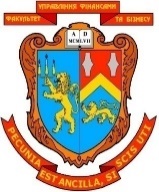 МІНІСТЕРСТВО ОСВІТИ І НАУКИ УКРАЇНИЛЬВІВСЬКИЙ НАЦІОНАЛЬНИЙ УНІВЕРСИТЕТ ІМЕНІ ІВАНА ФРАНКАФАКУЛЬТЕТ УПРАВЛІННЯ ФІНАНСАМИ ТА БІЗНЕСУЗАТВЕРДЖУЮДекан____________ доц. А.В. Стасишин(підпис)“___”  ___________  2020 р.РОБОЧА ПРОГРАМА НАВЧАЛЬНОЇ ДИСЦИПЛІНИ Моніторинг інформаційних технологій(назва навчальної дисципліни)галузь знань:   05 “Соціальні та поведінкові науки”	(шифр та найменування галузі знань)спеціальність:                 051 “Економіка”			                           (код та найменування спеціальності)спеціалізація:  Інформаційні технології в бізнесі___                         (найменування спеціалізації)освітній ступінь: 	бакалавр			                              (бакалавр/магістр)форма навчання:           денна			                                            (денна, заочна)ЛЬВІВ 2020Кафедра цифрової економіки та бізнес-аналітикиМІНІСТЕРСТВО ОСВІТИ І НАУКИ УКРАЇНИЛЬВІВСЬКИЙ НАЦІОНАЛЬНИЙ УНІВЕРСИТЕТ ІМЕНІ ІВАНА ФРАНКАФАКУЛЬТЕТ УПРАВЛІННЯ ФІНАНСАМИ ТА БІЗНЕСУЗАТВЕРДЖУЮДекан____________ доц. А.В. Стасишин(підпис)“___”  ___________  2020 р.РОБОЧА ПРОГРАМА НАВЧАЛЬНОЇ ДИСЦИПЛІНИ Моніторинг інформаційних технологій(назва навчальної дисципліни)галузь знань:   05 “Соціальні та поведінкові науки”	(шифр та найменування галузі знань)спеціальність:                 051 “Економіка”			                           (код та найменування спеціальності)спеціалізація:  Інформаційні технології в бізнесі___                         (найменування спеціалізації)освітній ступінь: 	бакалавр			                              (бакалавр/магістр)форма навчання:           денна			                                            (денна, заочна)ЛЬВІВ 20201. ПОЯСНЮВАЛЬНА ЗАПИСКА ……………………………………42. ОПИС ПРЕДМЕТА НАВЧАЛЬНОЇ ДИСЦИПЛІНИ …………….73.ТЕМАТИЧНИЙ ПЛАН НАВЧАЛЬНОЇ ДИСЦИПЛІНИ ………...74. ЗМІСТ НАВЧАЛЬНОЇ ДИСЦИПЛІНИ  …………………………...85. СПИСОК РЕКОМЕНДОВАНОЇ ЛІТЕРАТУРИ …………………..96. ГРАФІК РОЗПОДІЛУ НАВЧАЛЬНОГО ЧАСУ ЗА    ОСВІТНЬОЮ ПРОГРАМОЮ ТА  ВИДАМИ     НАВЧАЛЬНОЇ РОБОТИ  ………………...........................................107. КАЛЕНДАРНО-ТЕМАТИЧНИЙ ПЛАН     АУДИТОРНИХ ЗАНЯТЬ ………………………………………..…117.1.Календарно-тематичний план лекційних занять …………....117.2. Календарно-тематичний план лабораторних занять,заліків по модулях, контрольних робіт ……………………...127.3. Графік консультацій …………………………..........................138. ПЕРЕЛІК ПИТАНЬ, ЩО ВИНОСЯТЬСЯ     НА ПІДСУМКОВИЙ КОНТРОЛЬ ……………………………….129. МЕТОДИ ОЦІНЮВАННЯ ЗНАНЬ СТУДЕНТІВ ………………13    9.1. Таблиця оцінювання (визначення рейтингу)            навчальної діяльності студентів ……………………………14    9.2. Система нарахування рейтингових балів            та критерії оцінювання знань студентів ……………………14    9.3. Шкала оцінювання успішності студентів            за результатами підсумкового контролю ………………….1610. МЕТОДИЧНЕ ЗАБЕЗПЕЧЕННЯ        НАВЧАЛЬНОЇ ДИСЦИПЛІНИ…………………………………1711. МЕТОДИКИ АКТИВІЗАЦІЇ ПРОЦЕСУ НАВЧАННЯ …………1712. РЕСУРСИ МЕРЕЖІ ІНТЕРНЕТ …………………………………1813. ЗМІНИ ТА ДОПОВНЕННЯ …………………………………20Назва рівня сформованості вмінняЗміст критерію рівня сформованості вміння1. РепродуктивнийВміння відтворювати знання, передбачені даною програмою2. АлгоритмічнийВміння використовувати знання в практичній діяльності при розв’язуванні типових ситуаційЗ. ТворчийЗдійснювати евристичний пошук і використовувати знання для розв’язання нестандартних завдань та проблемних ситуаційХарактеристика навчальної дисципліниХарактеристика навчальної дисципліниХарактеристика навчальної дисципліниХарактеристика навчальної дисципліниХарактеристика навчальної дисципліниХарактеристика навчальної дисципліниХарактеристика навчальної дисципліниХарактеристика навчальної дисципліниШифр та найменування галузі знань:05 „Соціальні та поведінкові науки”Шифр та найменування галузі знань:05 „Соціальні та поведінкові науки”Шифр та найменування галузі знань:05 „Соціальні та поведінкові науки”Шифр та найменування галузі знань:05 „Соціальні та поведінкові науки”Цикл дисциплін за навчальним планом:Цикл професійної та практичної підготовкиЦикл дисциплін за навчальним планом:Цикл професійної та практичної підготовкиЦикл дисциплін за навчальним планом:Цикл професійної та практичної підготовкиЦикл дисциплін за навчальним планом:Цикл професійної та практичної підготовкиКод та назва спеціальності:051 „Економіка”Код та назва спеціальності:051 „Економіка”Код та назва спеціальності:051 „Економіка”Код та назва спеціальності:051 „Економіка”Освітній ступінь:бакалаврОсвітній ступінь:бакалаврОсвітній ступінь:бакалаврОсвітній ступінь:бакалаврСпеціалізація:„Інформаційні технології в бізнесі”Спеціалізація:„Інформаційні технології в бізнесі”Спеціалізація:„Інформаційні технології в бізнесі”Спеціалізація:„Інформаційні технології в бізнесі”Курс:______4_______Семестр:_____8___Курс:______4_______Семестр:_____8___Курс:______4_______Семестр:_____8___Курс:______4_______Семестр:_____8___Методи навчання:Лекції, лабораторні заняття, самостійна робота.Методи навчання:Лекції, лабораторні заняття, самостійна робота.Методи навчання:Лекції, лабораторні заняття, самостійна робота.Методи навчання:Лекції, лабораторні заняття, самостійна робота.Кількість кредитівECTSКількість годинКількість аудитор-них годинЛекціїСемінарипракти-чні,лабора-торніЗаліки по модулях(контро-льніроботи)Самостійна робота студента(СРС)390451825245Кількістьтижневих годинКількістьтижневих годинКількість змістових модулів (тем)Кількість змістових модулів (тем)Кількість заліків по модулях/конт-рольних робітКількість заліків по модулях/конт-рольних робітВид контролюВид контролю336611ПМК, залікПМК, залікНомер темиНазва темиТема 1.Систематологія моніторингуТема 2.Механізм моніторингу. Тема 3.Побудова, функціонування та оцінка моніторингуТема 4.Соціально-економічний моніторингТема 5.Спеціальні системи моніторингуТема 6.Моніторинг в IT галузі.№теми Назва розділу, теми, змістового модуляКількість годинза ОППКількість годинза ОППКількість годинза ОППРозподіл ауд. годинРозподіл ауд. годинРозподіл ауд. годин№теми Назва розділу, теми, змістового модуляВсьогов  т. чв  т. чЛекціїЛабор.Контр. Роб.№теми Назва розділу, теми, змістового модуляВсьогоСРСАуд.-зан.ЛекціїЛабор.Контр. Роб.Тема 1Систематологія моніторингу157844Тема 2Механізм моніторингу. 1551044Тема 3Побудова, функціонування та оцінка моніторингу159624Тема 4Соціально-економічний моніторинг157844Тема 5Спеціальні системи моніторингу158725Тема 6Моніторинг в ІТ галузі159624Разом годин90454518252№ заня-ттяТема та короткий зміст заняттяКількість годин123ЗАЛІКОВИЙ МОДУЛЬ № 1ЗАЛІКОВИЙ МОДУЛЬ № 1ЗАЛІКОВИЙ МОДУЛЬ № 1Тема 1. Систематологія моніторингу.Тема 1. Систематологія моніторингу.4Генезис моніторингу. Концептуальні засади моніторингу. Класифікація систем моніторингу. Функції, задачі та принципи організації моніторингу. Інформаційно-аналітичні технології моніторингу4Тема 2. Модель механічного моніторингу.Тема 2. Модель механічного моніторингу.4Діагностика в системі моніторингу. Стратегічна діагностика стану об’єкта. Генерування стратегій об’єкта. Ранжування стратегій об’єкта. Діагностика ефективності стратегій об’єкта. Діагностика внутрішнього стану об’єкта. Індикатори у системі моніторингу.4Тема 3. Побудова, функціонування та оцінка моніторингуТема 3. Побудова, функціонування та оцінка моніторингу2Технологія побудови системи моніторингу. Управлінський моніторинг. Забезпечення процесу функціонування моніторингу. Оцінювання якості та ефективності моніторингу.2Тема 4. Соціально-економічний моніторингТема 4. Соціально-економічний моніторинг4Управлінський моніторинг соціально-економічної системи. Моніторинг тенденцій розвитку економіки. Моніторинг структури економіки. Індикативний моніторинг структурного розвитку економіки. Моніторинг соціально-економічного розвитку.4Тема 5. Спеціальні системи моніторингуТема 5. Спеціальні системи моніторингу2Моніторинг державної цільової програми. Моніторинг науково-технічного потенціалу. Банківський моніторинг. Моніторинг фінансових ринків.2Тема 6. Моніторинг в ІТ галузі.Тема 6. Моніторинг в ІТ галузі.2Моніторинг у системі управління ІТ. Вимого до системи моніторингу ІТ. Технологія проведення моніторингу ІТ. Засоби підтримки процесу моніторингу2№ заня-ттяТема лабораторного заняття. Контрольні роботи (заліки по модулях)Кількість годин 123ЗАЛІКОВИЙ МОДУЛЬ № 1ЗАЛІКОВИЙ МОДУЛЬ № 1ЗАЛІКОВИЙ МОДУЛЬ № 1Тема 1. Систематологія моніторингу.4Лабораторна робота №14Тема 2. Модель механічного моніторингу.5Лабораторна робота №25Тема 3. Побудова, функціонування та оцінка моніторингу 4Лабораторна робота №34Тема 4. Соціально-економічний моніторинг4Лабораторна робота №44Тема 5. Спеціальні системи моніторингу4Лабораторна робота №54Тема 6. Моніторинг інформаційних технологій.4Лабораторна робота №64Разом лабораторних занять25Разом контрольні роботи, заліки по модулях (ЗМ)2Разом годин27№ з/пНазва розділу, теми, зміст консультаціїК-ть годин1.Консультація до тем 1-722.Консультації по виконанню лабораторних робіт23.Консультація по виконанню СРС.14.Консультація по організації та виконанню самостійної роботи студентів1Разом годин6Поточний та модульний контрольЗаліковий модуль № 1Поточний та модульний контрольЗаліковий модуль № 1СРРАЗОМ – 100 балівЛабораторні роботиКМРСРРАЗОМ – 100 балів9055РАЗОМ – 100 балів№ з/пВиди робіт.Критерії оцінювання знань студентівБали рейтингуМаксимальна кількість балів1.   Бали поточної успішності за участь у лабораторних заняттях1.   Бали поточної успішності за участь у лабораторних заняттях1.   Бали поточної успішності за участь у лабораторних заняттях1.   Бали поточної успішності за участь у лабораторних заняттяхКритерії оцінюванняКритерії оцінювання5 балів5 балівлабораторна робота виконана у зазначений термін, у повному обсязі, без помилоклабораторна робота виконана у зазначений термін, у повному обсязі, без помилок55лабораторна робота виконана у зазначений термін, у повному обсязі, але є незначні помилкилабораторна робота виконана у зазначений термін, у повному обсязі, але є незначні помилки44лабораторна робота виконана у неповному обсязі, або (та) з порушенням терміну її виконання, або (та) при наявності значних помилоклабораторна робота виконана у неповному обсязі, або (та) з порушенням терміну її виконання, або (та) при наявності значних помилок33виконання пропущеної без поважних причин лабораторної роботи або повторне виконання незарахованої лабораторної роботивиконання пропущеної без поважних причин лабораторної роботи або повторне виконання незарахованої лабораторної роботи22лабораторна робота не виконана або не зарахованалабораторна робота не виконана або не зарахована0-10-12.  Самостійна робота студентів (СРС)2.  Самостійна робота студентів (СРС)2.  Самостійна робота студентів (СРС)2.  Самостійна робота студентів (СРС)Критерії оцінюванняКритерії оцінювання5 балів5 балівзавдання зроблене повністю та здане вчасно, якісно оформлено звітзавдання зроблене повністю та здане вчасно, якісно оформлено звіт55завдання зроблене, але є незначні помилки в процесі побудови коду програми або неналежно оформлений звіт;завдання зроблене, але є незначні помилки в процесі побудови коду програми або неналежно оформлений звіт;44завдання зроблене, але є незначні помилки в процесі побудови коду програмита немає звіту;завдання зроблене, але є незначні помилки в процесі побудови коду програмита немає звіту;33завдання зроблене, але є суттєві помилки в процесі побудови коду програми та немає звіту;завдання зроблене, але є суттєві помилки в процесі побудови коду програми та немає звіту;22завдання не виконане або тільки розпочато процес побудови коду програми.завдання не виконане або тільки розпочато процес побудови коду програми.0-10-13.  Залік по модулю, контрольна робота3.  Залік по модулю, контрольна робота3.  Залік по модулю, контрольна робота3.  Залік по модулю, контрольна роботаКритерії оцінювання Критерії оцінювання 5 балів5 балівВстановлено 2 рівні складності завдань. 1. Перший рівень (завдання 1) – завдання із вибором відповіді – тестові завдання. Завдання з вибором відповіді  на теоретичне питання вважається виконаним правильно, якщо в картці тестування записана правильна відповідь.Встановлено 2 рівні складності завдань. 1. Перший рівень (завдання 1) – завдання із вибором відповіді – тестові завдання. Завдання з вибором відповіді  на теоретичне питання вважається виконаним правильно, якщо в картці тестування записана правильна відповідь.10*0,2=210*0,2=22. Другий рівень (завдання 2) – завдання з короткою відповіддю. Завдання з короткою відповіддю вважається виконаним правильно, якщо студент дав вірні визначення, посилання, тлумачення, короткі коментарі.2. Другий рівень (завдання 2) – завдання з короткою відповіддю. Завдання з короткою відповіддю вважається виконаним правильно, якщо студент дав вірні визначення, посилання, тлумачення, короткі коментарі.2*0,5=12*0,5=13. Третій рівень (завдання 3) – завдання із вибором відповіді – тестові завдання практичної направленості. Завдання з вибором відповіді  на практичне питання вважається виконаним правильно, якщо в картці тестування записана правильна відповідь.3. Третій рівень (завдання 3) – завдання із вибором відповіді – тестові завдання практичної направленості. Завдання з вибором відповіді  на практичне питання вважається виконаним правильно, якщо в картці тестування записана правильна відповідь.4*0,5=24*0,5=2Оцінка за шкалою ECTSОцінка в балахОцінка за національною шкалоюА90 – 100ЗарахованоВ81-89ЗарахованоС71-80ЗарахованоD61-70ЗарахованоЕ51-60ЗарахованоFX21-50Не зарахованоF0-20Не зараховано (без права перездачі)Ресурси мережі ІнтернетРесурси мережі Факультетуз навчальної дисципліни http://ecat.diit.edu.ua/ft/Optimization1.pdfhttp://ecat.diit.edu.ua/ft/Optimization2_1.pdf−  Навчальна програма з навчальної дисципліни Моніторинг інформаційних технологій"− Робоча програма з навчальної дисципліни „Моніторинг інформаційних технологій" − Підручники− Методичні   рекомендації   з виконання самостійної роботи (СРС)− Засоби діагностики знань студентів з навчальної дисципліни− Практикум для проведення  лабораторних занять дисципліни№з/пЗміни і доповнення до робочої програми (розділ, тема, зміст змін і доповнень)Навчальний рікПідпис завідувача кафедри1234